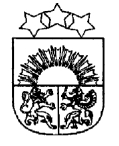 LATVIJAS  REPUBLIKA  KRĀSLAVAS  NOVADSKRĀSLAVAS  NOVADA  DOMEReģ. Nr. 90001267487Rīgas iela 51, Krāslava, Krāslavas nov., LV-5601. Tālrunis +371 65624383, fakss +371 65681772e-pasts: dome@kraslava.lvKrāslavāSĒDES  PROTOKOLS2013.gada 4.jūlijā		                                              				     	 Nr.8Sēde sasaukta	 Krāslavas novada domē, 		 Rīgas ielā 51, Krāslavā, plkst.1400Sēdi atklāj plkst.1400Sēdi vada 	– domes priekšsēdētājs Gunārs UpenieksProtokolē 	– lietvede Ārija LeonovičaPiedalās 	  Deputāti: Ēvalds Cauņa, Jānis Geiba, Aleksandrs Jevtušoks, Raimonds Kalvišs, Aivars Krūmiņš, Antons Ļaksa, Viktors Moisejs, Jānis Tukāns, Gunārs Upenieks, Viktorija Vengreviča, Ēriks Zaikovskis Nepiedalās - Vitālijs Aišpurs (komandējumā), Vjačeslavs Aprups (komandējumā), Jāzeps Dobkevičs (komandējumā), Artis Konošonoks (komandējumā) Pašvaldības administrācijas darbinieki un interesenti: I.Hmeļnicka (izpilddirektora vietniece finanšu un budžeta jautājumos), J.Mančinskis (izpilddirektora vietnieks), J.Križanovska (galvenā grāmatvede), I.Danovska (būvvaldes vadītāja, arhitekte), A.Skerškāns (vecākais juriskonsults), I.Dzalbe (attīstības nodaļas vadītāja), V.Aišpurs (administratīvās nodaļas vadītājs), E.Škutāne („Krāslavas Vēstis” redaktore), M.Miglāne (Izvaltas un Ūdrīšu pagastu pārvalžu vadītāja), G.Grišāne (Kalniešu un Skaistas pagastu pārvalžu vadītāja), V.Bārtule (pašvaldības iestādes „Sociālais dienests” vadītāja)Sēdes vadītājs G.Upenieks piedāvā veikt izmaiņas sēdes darba kārtībā un:izslēgt no sēdes darba kārtības 11.jautājumu „Par komiteju izveidošanu”;iekļaut:-    papildpunktu Nr.12.2. pie darba kārtības jautājuma Nr.12 „Par Krāslavas novada domes deputāta pilnvaru izbeigšanu pirms termiņa”;-   papildjautājumu Nr.13 „Par grozījumiem Krāslavas novada domes darbinieku amatu un algu sarakstā”;papildjautājumu Nr.14 „Par grozījumiem „Krāslavas novada pašvaldības deputātu un darbinieku atlīdzības nolikumā””;papildjautājumu Nr.15 „Par pārmaksātā nekustamā īpašuma nodokļa atmaksu”;papildjautājumu Nr.16 „Par nekustamā īpašuma nodokļa parāda un nokavējuma naudas piedziņu bezstrīda kārtībā no SIA „Saules līcis””;papildjautājumu Nr.17 „Par iecelšanu amatā”.Sēdes vadītājs piedāvā balsot par domes sēdes darba kārtību ar papildinājumiem.Deputātiem citu priekšlikumu un iebildumu nav.Balso par darba kārtību ar grozījumiem un papildinājumiem.Vārdiski un atklāti  balsojot: par	-  Ē.Cauņa, J.Geiba, A.Jevtušoks, R.Kalvišs, A.Krūmiņš, A.Ļaksa, V.Moisejs, J.Tukāns,     G.Upenieks, V.Vengreviča, Ē.Zaikovskis pret	-  navatturas - navAr 11 balsīm  „par” ; „pret” – nav; „atturas” - nav,  Krāslavas novada dome nolemj:	Apstiprināt sēdes darba kārtību ar grozījumiem un papildinājumiem.Darba kārtība:Par  Krāslavas novada pašvaldības saistošajiem noteikumiem Par aizņēmumu  ES fondu līdzfinansētā projekta īstenošanaiPar Krāslavas novada pašvaldības nekustamā īpašuma atsavināšanuPar nekustamo īpašumu izsoliPar nekustamā īpašuma nosacīto cenuAdresācijas jautājumiPar deklarētās dzīvesvietas ziņu anulēšanuDzīvokļu jautājumiPar Krāslavas veco ļaužu pansionāta “Priedes” vadītājuPar Krāslavas novada domes Administratīvās komisijas apstiprināšanu (izslēgts)Par Krāslavas novada domes deputāta pilnvaru izbeigšanu pirms termiņa Par grozījumiem Krāslavas novada domes darbinieku amatu un algu sarakstāPar grozījumiem „Krāslavas novada pašvaldības deputātu un darbinieku atlīdzības nolikumā”Par pārmaksātā nekustamā īpašuma nodokļa atmaksuPar nekustamā īpašuma nodokļa parāda un nokavējuma naudas piedziņu bezstrīda kārtībā no SIA „Saules līcis”Par iecelšanu amatā1.§Par  Krāslavas novada pašvaldības saistošajiem noteikumiem1.1.Ziņo: G.Upenieks, A.Skerškāns (vecākais juriskonsults)Vārdiski un atklāti  balsojot: par	-  Ē.Cauņa, J.Geiba, A.Jevtušoks, R.Kalvišs, A.Krūmiņš, A.Ļaksa, V.Moisejs, J.Tukāns,     G.Upenieks, V.Vengreviča, Ē.Zaikovskis pret	-  navatturas - navAr 11 balsīm  „par” ; „pret” – nav, „atturas” –nav,  Krāslavas novada dome nolemj:Pamatojoties uz likuma „Par pašvaldībām” 21.panta pirmās daļas 1.punktu un 24.pantu, Valsts pārvaldes iekārtas likuma 28.pantu, 	apstiprināt Krāslavas novada pašvaldības saistošos noteikumus Nr.2013/8 „Grozījumi Krāslavas novada pašvaldības saistošajos noteikumos Nr.2009/2/7 „Krāslavas novada pašvaldības nolikums””.(saistošo noteikumu pilns teksts pielikumā)1.2.Ziņo: G.Upenieks, A.Skerškāns (vecākais juriskonsults)Vārdiski un atklāti  balsojot: par	-  Ē.Cauņa, J.Geiba, A.Jevtušoks, R.Kalvišs, A.Krūmiņš, A.Ļaksa, V.Moisejs, J.Tukāns,     G.Upenieks, V.Vengreviča, Ē.Zaikovskis pret	-  navatturas - navAr 11 balsīm  „par” ; „pret” – nav, „atturas” –nav,  Krāslavas novada dome nolemj:Pamatojoties uz likuma „Par pašvaldībām” 21.panta pirmās daļas 7.punktu un 43.panta trešo daļu, apstiprināt Krāslavas novada pašvaldības saistošos noteikumus Nr.2013/9 „Grozījumi Krāslavas novada pašvaldības saistošajos noteikumos Nr.2013/6 „Par Krāslavas novada simboliku””.(saistošo noteikumu pilns teksts pielikumā)Lēmuma projekta iesniedzējs:Domes priekšsēdētājs G.Upenieks Lēmuma projektu sagatavojaVecākais juriskonsults A.Skerškāns2.§Par aizņēmumu  ES fondu līdzfinansētā projekta īstenošanaiZiņo: G.Upenieks, I.Hmeļņicka (izpilddirektora vietniece finanšu un budžeta jautājumos)Debatēs piedalās: A.ĻaksaVārdiski un atklāti  balsojot: par	-  Ē.Cauņa, J.Geiba, A.Jevtušoks, R.Kalvišs, A.Krūmiņš, A.Ļaksa, V.Moisejs, J.Tukāns,     G.Upenieks, V.Vengreviča, Ē.Zaikovskis pret	-  navatturas - navAr 11 balsīm  „par” ; „pret” – nav, „atturas” –nav,  Krāslavas novada dome nolemj:	    Lūgt Pašvaldību aizņēmumu un galvojumu kontroles un pārraudzības padomi atļaut saņemt aizņēmumu no Valsts kases uz 16 (sešpadsmit) gadiem ar atlikto pamatsummas maksājumu uz vienu gadu, procentu likmi nosakot pēc vienošanās ar Valsts kasi  ES fondu līdzfinansēto darbības programmas "Infrastruktūra un pakalpojumi" 3.6.prioritātes "Policentriska attīstība" 3.6.2.1.aktivitātes „Atbalsts novadu pašvaldību kompleksai attīstībai” projekta Nr.3DP/3.6.2.1.0/13/ IPIA/VRAA/004/017 „Krāslavas novada ceļu tīkla rekonstrukcija uzņēmējdarbības veicināšanai, 2.kārta”  priekšfinansējuma nodrošināšanai Ls 979 400 (deviņi simti septiņdesmit deviņi tūkstoši četri  simti  lati )  apmērā.  Aizņēmuma summu garantēt ar pašvaldības pamatbudžeta līdzekļiem.Lēmuma projekta iesniedzējsDomes priekšsēdētājs G.UpenieksLēmuma projektu sagatavoja:Izpilddirektora vietniece finanšuun budžeta jautājumos   I.Hmeļņicka3.§Par Krāslavas novada pašvaldības nekustamā īpašuma atsavināšanu3.1.Ziņo: G.Upenieks, A.Skerškāns (vecākais juriskonsults)Vārdiski un atklāti  balsojot: par	-  Ē.Cauņa, J.Geiba, A.Jevtušoks, R.Kalvišs, A.Krūmiņš, A.Ļaksa, V.Moisejs, J.Tukāns,     G.Upenieks, V.Vengreviča, Ē.Zaikovskis pret	-  navatturas - navAr 11 balsīm  „par” ; „pret” – nav, „atturas” –nav,  Krāslavas novada dome nolemj:Pamatojoties uz likumu „Par valsts un pašvaldību zemes īpašuma tiesībām un to nostiprināšanu zemesgrāmatās”, likuma „Par pašvaldībām” 21.panta pirmās daļas 17.punktu, Valsts un pašvaldību mantas atsavināšanas likuma 4.panta pirmo daļu un ceturtās daļas 3.punktu, 5.panta pirmo daļu:Ierakstīt zemesgrāmatā uz Krāslavas novada pašvaldības vārda nekustamo īpašumu „Ezeriņi” kadastra numurs 6088-005-0114, kas sastāv no zemesgabala 4.7 ha platībā un atrodas Krāslavas novada Skaistas pagastā. Nodot atsavināšanai Krāslavas novada pašvaldībai piederošo nekustamo īpašumu „Ezeriņi” (kadastra numurs 6088-005-0114).3. Noteikt nekustamā īpašuma atsavināšanas veidu – pārdošana par brīvu cenu.Uzdot Krāslavas novada domes Privatizācijas komisijai organizēt Krāslavas novada pašvaldībai piederošā nekustamā īpašuma „Ezeriņi” (kadastra numurs 6088-005-0114), atsavināšanas procedūru saskaņā ar Valsts un pašvaldību mantas atsavināšanas likumu.3.2.Ziņo: G.Upenieks, A.Skerškāns (vecākais juriskonsults)Vārdiski un atklāti  balsojot: par	-  Ē.Cauņa, J.Geiba, A.Jevtušoks, R.Kalvišs, A.Krūmiņš, A.Ļaksa, V.Moisejs, J.Tukāns,     G.Upenieks, V.Vengreviča, Ē.Zaikovskis pret	-  navatturas - navAr 11 balsīm  „par” ; „pret” – nav, „atturas” –nav,  Krāslavas novada dome nolemj:Pamatojoties uz likumu „Par valsts un pašvaldību zemes īpašuma tiesībām un to nostiprināšanu zemesgrāmatās”, likuma „Par pašvaldībām” 21.panta pirmās daļas 17.punktu, Publiskas personas mantas atsavināšanas likuma 4.panta pirmo daļu un ceturtās daļas 8.punktu, 5.panta pirmo daļu:Ierakstīt zemesgrāmatā uz Krāslavas novada pašvaldības vārda nekustamo īpašumu - zemesgabalu (kadastra numurs 6070-009-0353), kas atrodas Kaplavas pagastā, Krāslavas novadā. Nodot atsavināšanai Krāslavas novada pašvaldībai piederošo nekustamo īpašumu - zemesgabalu (kadastra numurs 6070-009-0353).Noteikt nekustamā īpašuma atsavināšanas veidu – pārdošana par brīvu cenu.Uzdot Krāslavas novada domes Privatizācijas komisijai organizēt Krāslavas novada pašvaldībai piederošā nekustamā īpašuma - zemesgabala (kadastra numurs 6070-009-0353) atsavināšanas procedūru saskaņā ar Publiskas personas mantas atsavināšanas likumu.3.3.Ziņo: G.Upenieks, A.Skerškāns (vecākais juriskonsults)Vārdiski un atklāti  balsojot: par	-  Ē.Cauņa, J.Geiba, A.Jevtušoks, R.Kalvišs, A.Krūmiņš, A.Ļaksa, V.Moisejs, J.Tukāns,     G.Upenieks, V.Vengreviča, Ē.Zaikovskis pret	-  navatturas - navAr 11 balsīm  „par” ; „pret” – nav, „atturas” –nav,  Krāslavas novada dome nolemj:Pamatojoties uz likumu „Par valsts un pašvaldību zemes īpašuma tiesībām un to nostiprināšanu zemesgrāmatās”, likuma „Par pašvaldībām” 21.panta pirmās daļas 17.punktu, Valsts un pašvaldību mantas atsavināšanas likuma 4.panta pirmo daļu un ceturtās daļas 8.punktu, 5.panta pirmo daļu:Ierakstīt zemesgrāmatā uz Krāslavas novada pašvaldības vārda nekustamo īpašumu „Ciblas” kadastra numurs 6062-002-0207, kas sastāv no zemesgabala 5.1 ha platībā un atrodas Krāslavas novada Indras pagastā. Nodot atsavināšanai Krāslavas novada pašvaldībai piederošo nekustamo īpašumu „Ciblas” (kadastra numurs 6062-002-0207).3. Noteikt nekustamā īpašuma atsavināšanas veidu – pārdošana par brīvu cenu.4. Uzdot Krāslavas novada domes Privatizācijas komisijai organizēt Krāslavas novada pašvaldībai piederošā nekustamā īpašuma „Ciblas” (kadastra numurs 6062-002-0207), atsavināšanas procedūru saskaņā ar Valsts un pašvaldību mantas atsavināšanas likumu.Lēmuma projekta iesniedzējs:Domes priekšsēdētājs G.UpenieksLēmuma projektu sagatavoja:Vec. juriskonsults A.Skerškāns4.§Par nekustamo īpašumu izsoliZiņo: G.Upenieks, V.Aišpurs (administratīvās nodaļas vadītājs)Debatēs piedalās: A.Krūmiņš, R.KalvišsVārdiski un atklāti  balsojot: par	-  Ē.Cauņa, J.Geiba, A.Jevtušoks, R.Kalvišs, A.Krūmiņš, A.Ļaksa, V.Moisejs, J.Tukāns,     G.Upenieks, V.Vengreviča, Ē.Zaikovskis pret	-  navatturas - navAr 11 balsīm  „par” ; „pret” – nav, „atturas” –nav,  Krāslavas novada dome nolemj:                Sakarā ar to, ka nekustamo īpašumu pirmā izsole ir atzīta par nesekmīgu, pamatojoties uz Publiskas personas mantas atsavināšanas likuma 32.panta pirmo daļu un Krāslavas novada domes Izsoļu komisijas 2013.gada 18. jūnija lēmumu (protokols Nr.4):1. Noteikt Krāslavas novada pašvaldības nekustamā īpašuma – zemes gabala 0,6193 ha platībā un uz tā esošās nedzīvojamās ēkas 1135,4 m2 platībā un trīs palīgēku ar kopējo platību 223 m2 (kadastra numurs 6064 004 3018) Dārzu ielā 1, Izvaltā, Izvaltas pagastā, Krāslavas novadā, otrās izsoles sākumcenu – Ls 4080,00 (četri tūkstoši astoņdesmit lati, 00 santīmi).2. Noteikt Krāslavas novada pašvaldības nekustamā īpašuma „Veselības avots” – zemes gabala 0,6998 ha platībā un uz tā esošās nedzīvojamās ēkas 124,9 m2 platībā un divu palīgēku ar kopējo platību 51,6 m2 (kadastra numurs 6084 003 3017) Piedrujā, Piedrujas pagastā, Krāslavas novadā, otrās izsoles sākumcenu – Ls 3040,00 (trīs tūkstoši četrdesmit lati 00 santīmi).3.Uzdot Krāslavas novada domes Izsoļu komisijai organizēt nekustamo īpašumu izsoli atbilstoši  Publiskas personas mantas atsavināšanas likumā noteiktajai kārtībai.Lēmuma projekta iesniedzējs:Domes priekšsēdētājs G.UpenieksLēmuma projektu sagatavoja:Administratīvās nodaļas vadītājs V.Aišpurs5.§Par nekustamā īpašuma nosacīto cenuZiņo: G.Upenieks, V.Aišpurs (administratīvās nodaļas vadītājs)Vārdiski un atklāti  balsojot: par	-  Ē.Cauņa, J.Geiba, A.Jevtušoks, R.Kalvišs, A.Krūmiņš, A.Ļaksa, V.Moisejs, J.Tukāns,     G.Upenieks, V.Vengreviča, Ē.Zaikovskis pret	-  navatturas - navAr 11 balsīm  „par” ; „pret” – nav, „atturas” –nav,  Krāslavas novada dome nolemj:            Pamatojoties uz Publiskas personas mantas atsavināšanas likuma 8. panta trešo daļu un Privatizācijas komisijas 2013.gada 28.jūnija lēmumu (protokols Nr.2): 1. Apstiprināt Krāslavas novada pašvaldībai piederošā nekustamā īpašuma ''Miglāji'', Miglāni, Krāslavas pagastā, Krāslavas novadā (kadastra Nr.6078 002 0064) nosacīto cenu Ls 1767,00 (viens tūkstotis septiņi simti sešdesmit septiņi lati 00 santīmi) apmērā.2.  Apstiprināt Krāslavas novada pašvaldībai piederošā nekustamā īpašuma „Lāčmuižas”, Kaplavas pagastā, Krāslavas novadā (kadastra Nr.6070 001 0065) nosacīto cenu Ls 3500,00 (trīs tūkstoši pieci simti lati 00 santīmi) apmērā.3. Pašvaldības atsavināšanas izdevumu segšanai par šī lēmuma pirmajā un otrajā punktā minētā nekustamā īpašuma atsavināšanu, ieskaitīt Krāslavas novada domes kontā 10 % no nekustamā īpašuma nosacītās cenas.Lēmuma projekta iesniedzējs:domes priekšsēdētājs G..UpenieksLēmuma projektu sagatavoja:Administratīvās nodaļas vadītājs V.Aišpurs6.§Adresācijas jautājumiZiņo: G.UpenieksVārdiski un atklāti  balsojot: par	-  Ē.Cauņa, J.Geiba, A.Jevtušoks, R.Kalvišs, A.Krūmiņš, A.Ļaksa, V.Moisejs, J.Tukāns,     G.Upenieks, V.Vengreviča, Ē.Zaikovskis pret	-  navatturas - navAr 11 balsīm  „par” ; „pret” – nav, „atturas” –nav,  Krāslavas novada dome nolemj:1. Sakarā ar nekustamā īpašuma ar kadastra Nr.6001-002-1942 reģistrāciju zemesgrāmatā, saskaņā ar 03.11.2009. MK noteikumiem Nr.1269 „Adresācijas sistēmas noteikumi”, piešķirt Krāslavas novada pašvaldībai piekritīgajai zemes vienībai ar kadastra apzīmējumu 6001-002-1942 adresi – Indras iela 57, Krāslava, Krāslavas novads, LV-5601.2. Sakarā ar nekustamā īpašuma reģistrāciju zemesgrāmatā, saskaņā ar 03.11.2009. MK noteikumiem Nr.1269 „Adresācijas sistēmas noteikumi”, piešķirt Krāslavas novada Kalniešu pagasta zemes īpašumam ar kadastra Nr.6068-002-0082 nosaukumu „Mūrnieki”.Lēmuma projekta iesniedzējs:Domes priekšsēdētājs G.UpenieksLēmuma projektu sagatavoja:Projektu sagatavoja	 I.Skerškāns7.§Par deklarētās dzīvesvietas ziņu anulēšanuZiņo: G.UpenieksVārdiski un atklāti  balsojot: par	-  Ē.Cauņa, J.Geiba, A.Jevtušoks, R.Kalvišs, A.Krūmiņš, A.Ļaksa, V.Moisejs, J.Tukāns,     G.Upenieks, V.Vengreviča, Ē.Zaikovskis pret	-  navatturas - navAr 11 balsīm  „par” ; „pret” – nav, „atturas” –nav,  Krāslavas novada dome nolemj:Pamatojoties uz LR Dzīvesvietas deklarēšanas likuma 12.panta 1.daļas 2.punktu, anulēt ziņas par deklarēto dzīvesvietu Krāslavas novada pašvaldībā personām, kurām nav tiesiska pamata dzīvot deklarētajā dzīvesvietā:Innai K[..], Aronsona ielā 16-32, Krāslavā;Regīnai S[..], Vienības ielā 5-5, Krāslavā;Dmitrijam S[..], Vienības ielā 5-5, Krāslavā;Lidijai D[..], Aglonas ielā 4, Krāslavā;Konstantīnam D[..], Aglonas ielā 4, Krāslavā;Diānai D[..], Aglonas ielā 4, Krāslavā;Jānim D[..], Aglonas ielā 4, Krāslavā;Raminai D[..], Aglonas ielā 4, Krāslavā;Lūcijai V[..], Vienības ielā 12–20, Krāslavā;Ritai V[..], Vienības ielā 12–20, Krāslavā;Viktoram K[..], Baznīcas ielā 6-15, Krāslavā;Lainei K[..], Baznīcas ielā 6-15, Krāslavā;Aleksejam B[..], Ezera ielā 16-62, Krāslavā;Aleksandram M[..], Rīgas ielā 109-8, Krāslavā.Lēmuma projekta iesniedzējs:Domes priekšsēdētājs G.UpenieksLēmuma projektu sagatavoja:Domes administratore-lietvede I.Dudina8.§Dzīvokļu jautājumiZiņo: G.UpenieksVārdiski un atklāti  balsojot: par	-  Ē.Cauņa, J.Geiba, A.Jevtušoks, R.Kalvišs, A.Krūmiņš, A.Ļaksa, V.Moisejs, J.Tukāns,     G.Upenieks, V.Vengreviča, Ē.Zaikovskis pret	-  navatturas - navAr 11 balsīm  „par” ; „pret” – nav, „atturas” –nav,  Krāslavas novada dome nolemj:1. Pamatojoties uz LR likumu “Par palīdzību dzīvokļa jautājumu risināšanā”, uzņemt dzīvokļa saņemšanas uzskaites rindā:- Olgu S[..], deklarētā dzīvesvieta [..], ģimenes sastāvs [..] cilvēki;- Valentīnu V[..], deklarētā dzīvesvieta [..]Krāslavā, ģimenes sastāvs [..] cilvēks;- Nauri L[..], deklarētā dzīvesvieta „[..]pag., ģimenes sastāvs [..] cilvēki.2. Iedalīt Jonam M[..], deklarētā dzīvesvieta [..], Krāslavā,  1-istabu dzīvokli Nr. [..] Aronsona ielā [..], Krāslavā,  kop.pl. 29,10 m2, ģimenes sastāvs [..]cilvēks. (Dzīvokļa saņemšanas uzskaites rindā no 30.08.2004.).    Noņemt Jonu M[..] no dzīvokļa saņemšanas uzskaites rindas.3. Iedalīt Lidijai D[..], pēdējā deklarētā dzīvesvieta [..], Krāslavā,  3-istabu dzīvokli Nr. [..] Vienības ielā [..], Krāslavā, kop.pl. 55,10 m2, ģimenes sastāvs [..] cilvēki. (Dzīvokļa saņemšanas uzskaites pirmās kārtas rindā no 28.02.2013.- daudzbērnu ģimene).   Noņemt Lidiju D[..] no dzīvokļa saņemšanas uzskaites rindas.4. Iedalīt Naurim L[..], deklarētā dzīvesvieta „[..]pag., 3-istabu dzīvokli Nr. [..] Miera ielā [..], Skaistas pag., kop.pl. 63,20 m2, ģimenes sastāvs[..]cilvēki.	Noņemt Nauri L[..] no dzīvokļa saņemšanas uzskaites rindas.5. Iedalīt Aleksandram K[..], deklarētā dzīvesvieta [..]pag., 1-istabu dzīvokli Nr. [..]Avotu ielā [..], Robežnieku pag., kop.pl. 32,4 m2, ģimenes sastāvs [..] cilvēks. (Dzīvokļa saņemšanas uzskaites rindā no 30.05.2013.).     Noņemt Aleksandru K[..] no dzīvokļa saņemšanas uzskaites rindas.6. Iedalīt Solvitai Ļ[..], deklarētā dzīvesvieta [..]pag., 1-istabu dzīvokli Nr. [..] Jaunatnes ielā [..], Robežnieku pag., kop.pl. 32,4 m2, ģimenes sastāvs[..]cilvēki. (Dzīvokļa saņemšanas uzskaites rindā no 30.05.2013.).	Noņemt Solvitu Ļ[..] no dzīvokļa saņemšanas uzskaites rindas.7. Pamatojoties uz LR likuma „Par palīdzību dzīvokļa jautājumu risināšanā” 14.panta 5.punktu, Krāslavas novada domes saistošo noteikumu Nr.2009/2/9 „Par palīdzību dzīvokļu jautājumu risināšanā Krāslavas novadā” 6.2.7.punktu, iedalīt Ritai S[..], deklarētā dzīvesvieta „[..]pag., 4-istabu dzīvokli Nr. [..] Roberta Pudnika ielā [..], Aulejas pag., kop.pl. 75 m2, ģimenes sastāvs [..] cilvēki.(Pēc soda izciešanas atbrīvota no ieslodzījuma vietas)8. Iedalīt Valdim Ļ[..]-T[..], deklarētā dzīvesvieta [..]Krāslavā,  2-istabu dzīvokli Nr. [..] Lakstīgalu ielā [..], Krāslavā,  kop.pl. 46,31 m2, ģimenes sastāvs[..]cilvēki. (Dzīvokļa saņemšanas uzskaites rindā no 27.10.2004.).     Noņemt Valdi Ļ[..]-T[..] no dzīvokļa saņemšanas uzskaites rindas.Lēmuma projekta iesniedzējsDomes priekšsēdētājs G.UpenieksLēmuma projektu sagatavoja:  dzīvokļu komisija9.§Par Krāslavas veco ļaužu pansionāta „Priedes” vadītājuZiņo: G.UpenieksDebatēs piedalās: V.Vengreviča, V.MoisejsVārdiski un atklāti  balsojot: par	-  Ē.Cauņa, J.Geiba, A.Jevtušoks, R.Kalvišs, A.Krūmiņš, A.Ļaksa, V.Moisejs, J.Tukāns,     G.Upenieks, V.Vengreviča, Ē.Zaikovskis pret	-  navatturas - navAr 11 balsīm  „par” ; „pret” – nav, „atturas” –nav,  Krāslavas novada dome nolemj:	Pamatojoties uz likuma „Par pašvaldībām” 21.panta, pirmās daļas, 9.punktu, Krāslavas veco ļaužu pansionāta „Priedes” nolikuma 3.1.punktu, ņemot vērā iestādes vadītāja A.Jevtušoka 28.06.2013. iesniegumu:Atbrīvot Aleksandru Jevtušoku no Krāslavas veco ļaužu pansionāta „Priedes” vadītāja amata pienākumu pildīšanas ar 2013.gada 4.jūliju.Ar 2013.gada 5.jūliju par Krāslavas veco ļaužu pansionāta „Priedes” vadītāja vietas izpildītāju iecelt Jeļenu Viguli.Lēmuma projekta iesniedzējs:Domes priekšsēdētājs G.UpenieksLēmuma projektu sagatavoja:Administratīvā nodaļa10.§Par Krāslavas novada domes Administratīvās komisijas apstiprināšanuZiņo: G.UpenieksVārdiski un atklāti  balsojot: par	-  Ē.Cauņa, J.Geiba, A.Jevtušoks, R.Kalvišs, A.Krūmiņš, A.Ļaksa, V.Moisejs, J.Tukāns,     G.Upenieks, V.Vengreviča, Ē.Zaikovskis pret	-  navatturas - navAr 11 balsīm  „par” ; „pret” – nav, „atturas” –nav,  Krāslavas novada dome nolemj:	Pamatojoties uz likuma „Par pašvaldībām” 21.panta pirmās daļas 24.punktu, Latvijas Administratīvo pārkāpumu kodeksa 207.pantu, Krāslavas novada domes Administratīvās komisijas nolikumu, uz Krāslavas novada domes pilnvaru laiku apstiprināt Krāslavas novada domes Administratīvo komisiju sekojošā sastāvā:Inga Dudina (domes lietvede-administratore);Alla Stivriņa (Krāslavas novada Pašvaldības policijas inspektore);Žanna Drozdovska (sociālais pedagogs);Igors Guba (Krāslavas novada Būvvaldes būvinspektors);Nataļja Blaževiča (Krāslavas novada Bāriņtiesas locekle);Rolands Adamovičs (Valsts policijas Latgales reģiona pārvaldes Krāslavas policijas iecirkņa Kārtības policijas nodaļas vecākais inspektors);Arnolds Skerškāns (Krāslavas novada domes vecākais juriskonsults).Lēmuma projekta iesniedzējs:Domes priekšsēdētājs G.UpenieksLēmuma projektu sagatavoja:Administratīvā nodaļa11.§(Izslēgts no darba kārtības)12.§Par Krāslavas novada domes deputāta pilnvaru izbeigšanu pirms termiņaZiņo: G.UpenieksVārdiski un atklāti  balsojot: par	-  Ē.Cauņa, J.Geiba, A.Jevtušoks, R.Kalvišs, A.Krūmiņš, A.Ļaksa, V.Moisejs, J.Tukāns,     G.Upenieks, V.Vengreviča, Ē.Zaikovskis pret	-  navatturas - navAr 11 balsīm  „par” ; „pret” – nav, „atturas” –nav,  Krāslavas novada dome nolemj:Pamatojoties uz Republikas pilsētas domes un novada domes deputāta statusa likuma 3.panta pirmās daļas 1.punktu un Krāslavas novada domes deputāta Jāņa Geibas iesniegumu:1. Izbeigt pirms termiņa Krāslavas novada domes deputāta Jāņa Geibas deputāta pilnvaras.2. Lēmumu nosūtīt Krāslavas novada vēlēšanu komisijai.12.2.Ziņo: G.UpenieksVārdiski un atklāti  balsojot: par	-  Ē.Cauņa, J.Geiba, A.Jevtušoks, R.Kalvišs, A.Krūmiņš, A.Ļaksa, V.Moisejs, J.Tukāns,     G.Upenieks, V.Vengreviča, Ē.Zaikovskis pret	-  navatturas - navAr 11 balsīm  „par” ; „pret” – nav, „atturas” –nav,  Krāslavas novada dome nolemj:Pamatojoties uz Republikas pilsētas domes un novada domes deputāta statusa likuma 3.panta pirmās daļas 1.punktu un Krāslavas novada domes deputāta Ēvalda Cauņas iesniegumu:1. Izbeigt pirms termiņa Krāslavas novada domes deputāta Ēvalda Cauņas deputāta pilnvaras.2. Lēmumu nosūtīt Krāslavas novada vēlēšanu komisijai.(iesniegums pielikumā)Lēmuma projekta iesniedzējs:Domes priekšsēdētājs G.UpenieksLēmuma projektu sagatavoja:Administratīvās nodaļas vadītājs V.Aišpurs13.§Par grozījumiem Krāslavas novada domes darbinieku amatu un algu sarakstāZiņo: G.UpenieksDebatēs piedalās: A.Jevtušoks, V.Vengreviča, J.Geiba, J.Tukāns, V.MoisejsVārdiski un atklāti  balsojot: par	-  Ē.Cauņa, J.Geiba, A.Jevtušoks, R.Kalvišs, A.Krūmiņš, A.Ļaksa, V.Moisejs, J.Tukāns,     G.Upenieks, V.Vengreviča, Ē.Zaikovskis pret	-  navatturas - navAr 11 balsīm  „par” ; „pret” – nav, „atturas” –nav,  Krāslavas novada dome nolemj:Pamatojoties uz likuma „Par pašvaldībām” 21.panta pirmās daļas 13.punktu, veikt grozījumus Krāslavas novada domes darbinieku amatu  un algu sarakstā un ieviest amata vienības:Lēmuma projekta iesniedzējsDomes priekšsēdētājs G.UpenieksLēmuma projekta sagatavotājsAdministratīvā nodaļa14.§Par grozījumiem „Krāslavas novada pašvaldības deputātu un darbinieku atlīdzības nolikumā”Ziņo: G.Upenieks, I.Hmeļņicka (izpilddirektora vietniece finanšu un budžeta jautājumos)Vārdiski un atklāti  balsojot: par	-  Ē.Cauņa, J.Geiba, A.Jevtušoks, R.Kalvišs, A.Krūmiņš, A.Ļaksa, V.Moisejs, J.Tukāns,     G.Upenieks, V.Vengreviča, Ē.Zaikovskis pret	-  navatturas - navAr 11 balsīm  „par” ; „pret” – nav, „atturas” –nav,  Krāslavas novada dome nolemj:	Izdarīt sekojošus grozījumus „Krāslavas novada pašvaldības deputātu un darbinieku nolikumā” (apstiprināts ar 28.02.2013. sēdes lēmumu (protokols Nr.2., 22.§)) (turpmāk tekstā – Nolikums):Izslēgt Nolikuma 1.1. apakšpunktā vārdus „domes komitejas priekšsēdētāja”;Izslēgt Nolikuma 1.2.5. apakšpunktā vārdus „domes komitejas priekšsēdētājs”;Izslēgt Nolikuma 1.3.2. apakšpunktā vārdus „domes komitejas priekšsēdētājam”;Izslēgt Nolikuma 3.1.apakšpunktā vārdus „un sociālo un veselības aizsardzības  lietu komitejas priekšsēdētāja”;Izslēgt Nolikuma 3.3.apakšpunktu. Izslēgt Nolikuma 3.4.apakšpunktā vārdus „un sociālo un veselības aizsardzības lietu komitejas priekšsēdētājs”;Izslēgt Nolikuma 3.5.apakšpunktā vārdus „un sociālo un veselības aizsardzības lietu komitejas priekšsēdētājs”;Izslēgt Nolikuma 3.6.apakšpunktā vārdus „un sociālo un veselības aizsardzības lietu komitejas priekšsēdētāja”;Izslēgt Nolikuma 8.2.2. apakšpunktu. Izslēgt Nolikuma 9.2.1. apakšpunktā vārdus „algotam domes komitejas priekšsēdētājam”;Domes priekšsēdētājs G.UpenieksLēmuma projektu sagatavoja:Izpilddirektora vietniece finanšuun budžeta jautājumos  I.Hmeļņicka15.§Par pārmaksātā nekustamā īpašuma nodokļa atmaksuZiņo: G.Upenieks, A.Skerškāns (vecākais juriskonsults)Vārdiski un atklāti  balsojot: par	-  Ē.Cauņa, J.Geiba, A.Jevtušoks, R.Kalvišs, A.Krūmiņš, A.Ļaksa, V.Moisejs, J.Tukāns,     G.Upenieks, V.Vengreviča, Ē.Zaikovskis pret	-  navatturas - navAr 11 balsīm  „par” ; „pret” – nav, „atturas” –nav,  Krāslavas novada dome nolemj:	Pamatojoties uz likumu “Par nekustamā īpašuma nodokli” un likuma „Par nodokļiem un nodevām” 28.pantu, saskaņā ar Krāslavas novada domes Zemes komisijas  2013.gada 27.maija lēmumu Nr.2 „par zemes īpašuma tiesībām”:	Atmaksāt Marijai D[..], personas kods [..], samaksāto nekustamā īpašuma nodokli par 2013.gadu par nekustamajiem īpašumiem Siena ielā 31a un Siena ielā 37.Par pieņemto lēmumu paziņot iesniedzējam.  Lēmumu pārsūdzams Administratīvajā rajona tiesas Rēzeknes tiesu namā, (Rēzeknē, Atbrīvošanas alejā 88, LV-4601) viena mēneša laikā no tā spēkā stāšanās dienas.  Lēmuma projekta iesniedzējs:Domes priekšsēdētājs G.Upenieks		Lēmuma projekta iesniedzējs:			Vec.juriskonsults	A.Skerškāns16.§Par nekustamā īpašuma nodokļa parāda un nokavējuma naudas piedziņu bezstrīda kārtībā no SIA „Saules līcis” Ziņo: G.Upenieks, A.Skerškāns (vecākais juriskonsults)Vārdiski un atklāti  balsojot: par	-  Ē.Cauņa, J.Geiba, A.Jevtušoks, R.Kalvišs, A.Krūmiņš, A.Ļaksa, V.Moisejs, J.Tukāns,     G.Upenieks, V.Vengreviča, Ē.Zaikovskis pret	-  navatturas - navAr 11 balsīm  „par” ; „pret” – nav, „atturas” –nav,  Krāslavas novada dome nolemj:	Pamatojoties uz likuma „Par nekustamā īpašuma nodokli” 9.panta otro daļu, likuma „Par nodokļiem un nodevām” 15.panta pirmās daļas 2.punktu, 18.panta pirmās daļas 11.punktu, 26.panta pirmo daļu, 37.1 panta pirmo daļu, Administratīvā procesa likuma 63.panta pirmās daļas 1.punktu, 65.panta pirmo daļu un 79.panta pirmo daļu, piedzīt bezstrīda kārtībā no SIA „Saules līcis” (reģistrācijas numurs 41503039083, juridiskā adrese: Trijādības ielā 4, Rīgā, LV-1048) nekustamā īpašuma nodokļa un kavējuma naudas parāds  Ls 340,73 (trīs simti četrdesmit lati 73 santīmi) par nekustamajiem īpašumiem  Rīgas ielā 85, Krāslavā (kadastra numurs 6001-001-0219) un Vienības ielā 65-29, Krāslavā (kadastra numurs 6001-900-2272), piedziņu vēršot uz nodokļa parādnieka finanšu līdzekļiem un tam piederošo kustamo un nekustamo īpašumu.Lēmums stājas spēkā ar tā paziņošanas brīdi adresātam. Lēmums pārsūdzams viena mēneša laikā no tā spēkā stāšanās Administratīvās  rajona tiesas Rēzeknes tiesu namā (Atbrīvošanas alejā 88, Rēzeknē, LV- 4601). Lēmuma projekta iesniedzējs:Domes priekšsēdētājs G.UpenieksLēmuma projektu sagatavoja:Vec. Juriskonsults 	A.Skerškāns17.§Par iecelšanu amatāDomes priekšsēdētājs G.Upenieks  piedāvā  iecelt Kaplavas pagasta pārvaldes vadītāju. Uz Kaplavas pagasta pārvaldes vadītāja amatu tiek izvirzīta Andra Uzula kandidatūra. Deputātiem citu priekšlikumu nav. Balsu skaitīšanai tiek ierosināts izveidot balsu skaitīšanas komisiju sekojošā sastāvā: Viktors Aišpurs, Ārija Leonoviča, Arnolds Skerškāns.Deputātiem citu priekšlikumu un iebildumu nav.Vārdiski un atklāti  balsojot: par	-  Ē.Cauņa, J.Geiba, A.Jevtušoks, R.Kalvišs, A.Krūmiņš, A.Ļaksa, V.Moisejs, J.Tukāns,     G.Upenieks, V.Vengreviča, Ē.Zaikovskis pret	-  navatturas - navAr 11 balsīm  „par” ; „pret” – nav, „atturas” –nav,  Krāslavas novada dome nolemj:Apstiprināt balsu skaitīšanas komisiju sekojošā sastāvā:  Administratīvās nodaļas vadītājs Viktors Aišpurs;Lietvede Ārija Leonoviča;Vecākais juriskonsults Arnolds Skerškāns.Balsu skaitīšanas komisijas priekšsēdētājs Viktors Aišpurs paskaidro balsošanas kārtību un deputātiem izdala sagatavotās balsošanas zīmes. Tiek sagatavotas un izsniegtas deputātiem vēlēšanu zīmes.Deputāti saņem sagatavotas zīmes un balso ar zīmēm atklāti.Balsu skaitīšanas komisija saņem vēlēšanu zīmes un pasludina balsojuma rezultātus.Vārdiski un atklāti  balsojot: par	- Ē.Cauņa, J.Geiba, A.Jevtušoks, A.Krūmiņš, A.Ļaksa, V.Moisejs, J.Tukāns, G.Upenieks, V.Vengreviča, Ē.Zaikovskis pret	-  R.KalvišsAr 10 balsīm  „par” ; „pret” – 1,  Krāslavas novada dome nolemj:Pamatojoties uz likuma  „Par pašvaldībām” 21.panta pirmās daļas  9.punktu, iecelt Andri Uzulu  Kaplavas pagasta pārvaldes vadītāja amatā.(pielikumā – Krāslavas novada Kaplavas pagasta pārvaldes vadītāja vēlēšanu balsu skaitīšanas protokols un vēlēšanu zīmes)Sēdi slēdz plkst.1500Domes priekšsēdētājs 							G.UpenieksDomes lietvede							Ā.Leonoviča2013.gada 4.jūlijāAmata nosaukumsProfesiju klasifikatora kodsAmata slodze mēnesīAmatalga mēnesīLsGrāmatvedis-uzskaitvedis (Kaplavas pagasta pārvalde)4311 030.5200Sociālās labklājības speciālists1344 020.5280